APSTIPRINU:SIA “Labiekārtošana-D”valdes loceklis___________________ S.Blagoveščenskis2017.gada 27.jūlijāUZAICINĀJUMSSabiedrība ar ierobežotu atbildību "Labiekārtošana-D"uzaicina potenciālos pretendentus piedalīties aptaujā par līguma piešķiršanas tiesībām“Pavasara puķu stādu iegāde Daugavpils pilsētas pašvaldības apstādījumiem 2018.gadam”Pasūtītājs: 2. Darba mērķis: nodrošināt pavasara puķu stādu piegādi Daugavpils pilsētas apzaļumošanas darbiem 2018.gadā.3. Veicamo darbu apraksts: saskaņā ar tehnisko specifikāciju pielikumā.4. Kritērijs, pēc kura tiks izvēlēts piegādātājs: piedāvājums ar zemāko cenu.5. Pretendents iesniedz piedāvājumu atbilstoši pievienotajiem formām, ievērojot Pasūtītāja norādītas prasībās.6. Piedāvājums iesniedzams līdz 2017.gada 31.jūlijam, plkst.: 18.00, Sabiedrībā ar ierobežotu atbildību "Labiekārtošana-D", 1.Pasažieru  ielā 6, Daugavpilī, LV-5401, vai elektroniskā veidā uz e-pasta adresi: iepirkumi@labiekartosana.lv, info@labiekartosana.lv.7. Līguma darbības laiks (darbu izpildes termiņš): no 2018.gada 17.aprīļa.8. Citi nosacījumi: 8.1.iepirkuma procedūrā drīkst piedalīties LR Komercreģistrā reģistrētas un atbilstošā ārvalstu reģistrā reģistrētas fiziskās, juridiskās personas vai personu apvienības;8.1.1. Latvijā reģistrētam pretendentam reģistrācijas apliecības kopija nav jāiesniedz; 8.1.2. ja pretendents nav reģistrēts Latvijā, tam jāiesniedz reģistrācijas valstī izsniegtas reģistrācijas apliecības kopija.8.2. Darbu apmaksas veids: 100% pēcapmaksa 30 dienu laikā pēc preces saņemšanas.Piezīme: Sludinājums nav pakļauts Publisko iepirkumu likuma tiesiskajam regulējumam, jo paredzamā kopējā līgumcena ir zemāka par euro 10 000. Sludinājums tiek publicēts pēc brīvprātības principa, izpildot Publiskas personas finanšu līdzekļu un mantas izšķērdēšanas novēršanas likuma 3. panta trešā punkta prasības.Pielikums Nr.1PIETEIKUMS APTAUJĀ  par līguma piešķiršanas tiesībām“Pavasara puķu stādu iegāde Daugavpils pilsētas pašvaldības apstādījumiem 2018.gadam”Sabiedrībai ar ierobežotuatbildību "Labiekārtošana-D"1.Pasažieru 6, Daugavpils, LV-5401Pretendents _____________________, reģ. Nr. _________________, juridiskā adrese: __________________________, tā __________________ personā, ar šā pieteikuma iesniegšanu: piesakās piedalīties aptaujā „Pavasara puķu stādu iegāde Daugavpils pilsētas pašvaldības apstādījumiem 2018.gadam”;apņemas ievērot uzaicinājuma  prasības; apņemas (ja Pasūtītājs izvēlējies šo piedāvājumu) slēgt līgumu un izpildīt visus līguma pamatnosacījumus;apliecina, ka ir iesniedzis tikai patiesu informāciju.* Pretendenta vai tā pilnvarotās personas vārds, uzvārds (pievienot pilnvaru)Pielikums Nr.2aptaujā par līguma piešķiršanas tiesībām“Pavasara puķu stādu iegāde Daugavpils pilsētas pašvaldības apstādījumiem 2018.gadam”, noteikumiemTehniskā specifikācija1. Darba uzdevums1.1. Nodrošināt pavasara puķu stādu iegādi (turpmāk arī puķes un /vai prece) Pretendenta stādu audzētavā Daugavpils pilsētas apzaļumošanas darbiem 2018.gadā, saskaņā ar Pasūtītāja pieprasīto puķu daudzumu un sortimentu. 1.2. Puķu iegādes veids: Pasūtītājs iegādājas puķu stādus visā līguma darbības laikā Pretendenta norādītajā tirdzniecības vietā (stādu audzētavā), ierodoties pie Pretendenta.1.3. Puķu iegādes vieta: Piegādātāja stādu audzētavai (tirdzniecības vietai) ir jāatrodas ne tālāk, ka 65km no Pasūtītāja atrašanas vietas - 1.Pasažieru ielas 6, Daugavpils, LV-5401.1.4. Piegādes  termiņš: sākot no 2018.gada 17.aprīļa. Ja gaisa temperatūra būs atbilstoša stādu iegādei agrāk minētā termiņā, tad iegāde būs agrāka, pušu saskaņota termiņā.1.5. Puķēm jāatbilst noteiktajam izmēram, jābūt bez slimības pazīmēm. Par nekvalitatīviem tiek uzskatīti stādi, kas neatbilst iepriekš noteiktajiem nosacījumiem (stādiem uz noteikto iegādes brīdi jābūt veselām, bez dzīvnieku vai augu izcelsmes parazītiem un bez to radītiem bojājumiem, bez pesticīdu un citu svešas izcelsmes materiālu atlikumiem, kas ietekmē izskatu, nesaspiestiem, bez attīstības defektiem):1.5.1.	Puķu stādiem jāaug atklātā laukā ar kailsakņu sistēmu (stādu audzēšana podos netiek pieļauta).1.5.2.	Līdz 2018.gada 17.aprīlim katram puķu stādam jābūt ar 20%-30% ziediem vai vismaz plaukstošu pumpuru stadijā, lapas intensīvā krāsojumā atbilstošas šķirnes raksturojumam.1.6.	Iegādes nosacījumi: partiju veidā 2 (divu) darbdienu laikā no Pasūtītāja pieprasījuma izdarīšanas (e-pasta veidā un telefoniski informējot par e-pasta nosūtīšanu, vai pa tālruni). 1.7.	Visi piedāvātie pavasaru stādi ir apskatāmi atklātā laukā Pretendenta norādītajā stādu ražošanas teritorijā.1.8. Tehniskajā specifikācijā norādītajām puķu nosaukumam ir informatīvs raksturs. Pretendentam ir tiesības piedāvāt ekvivalentas (analoga) puķes (Pretendents ir tiesīgs piedāvāt tādas pašas sugas, bet citas šķirnes augu stādus, kuru ziedu un lapu krāsa un augu stāda augums ir atbilstošs Tehniskajā specifikācijā norādītajam).1.9. Norādīto puķu vienību skaitam ir informatīva nozīme. Pasūtītājam nav pienākums pilnībā iegādāties noradīto apjomu.2. Pasūtītājs līguma darbības laikā paredz iegādāties šādu pavasara puķu stādījumu sortimentu un daudzumu: AgronomsEleonora Jakubsevičene 29901801eleonora.jakubsevicene@labiekartosana.lvPielikums Nr.3aptaujā par līguma piešķiršanas tiesībām“Pavasara puķu stādu iegāde Daugavpils pilsētas pašvaldības apstādījumiem 2018.gadam”, noteikumiemTehniskā un finanšu piedāvājuma forma	Piedāvājam nodrošināt pavasara stādu iegādi saskaņā ar aptaujā par līguma piešķiršanas tiesībām nosacījumiem un tehniskas specifikācijas prasībām par piedāvājuma cenu: 1. Apliecinām, ka piedāvātie pavasaru stādi atbilst tehniskajā specifikācijā noteiktajam prasībām, izmēram un bez slimības pazīmēm.2. Apliecinām, ka pavasaru stādu izmaksas kas ir noteikti cenu piedāvājumā netiek paaugstināti līguma darbības laikā. 3. Apņemamies (ja Pasūtītājs izvēlēsies šo piedāvājumu) slēgt iepirkuma līgumu un izpildīt visus līguma nosacījumus.4. Kontaktpersonas vārds, uzvārds, amats, tālrunis, fakss, e-pasts pasūtījuma veikšanai:__________________________________________________________________________________________________.5. Mūsu piedāvātās preces tirdzniecības vieta: _______________(adrese), kas atrodas _____km no SIA “Labiekārtošana – D”, 1.Pasažieru ielas 6, Daugavpilī.6. Apņemamies (ja Pasūtītājs izvēlēsies šo piedāvājumu) nodrošināt preču pieejamību no 2018.gada 17.aprīļa.           Pasūtītāja nosaukumsSabiedrība ar ierobežotu atbildību "Labiekārtošana-D"Sabiedrība ar ierobežotu atbildību "Labiekārtošana-D"Adrese1.Pasažieru  iela 6, Daugavpils, LV-54011.Pasažieru  iela 6, Daugavpils, LV-5401Reģ. Nr.4150300303341503003033Kontaktpersona Sabiedrības ar ierobežotu atbildību "Labiekārtošana-D" agronome Eleonora Jakubsevičene , tālr.: 29901801,  e-pasts: eleonora.jakubseviciene@labiekartosana.lv, juriste Svetlana Pankeviča, tālr.: 65457654, iepirkumi@labiekartosana.lvSabiedrības ar ierobežotu atbildību "Labiekārtošana-D" agronome Eleonora Jakubsevičene , tālr.: 29901801,  e-pasts: eleonora.jakubseviciene@labiekartosana.lv, juriste Svetlana Pankeviča, tālr.: 65457654, iepirkumi@labiekartosana.lvFaksa nr.654 57652654 57652Darba laiksPirmdienaOtrdienaTrešdienaCeturtdienaPiektdienaNo 08.00 līdz 12.00 un no 12.30 līdz 18.00No 08.00 līdz 12.00 un no 12.30 līdz 16.30No 08.00 līdz 12.00 un no 12.30 līdz 16.30No 08.00 līdz 12.00 un no 12.30 līdz 16.30No 08.00 līdz 12.00 un no 12.30 līdz 15.00PretendentsReģistrācijas Nr. Adrese:KontaktpersonaKontaktpersonas tālr./fakss, e-pastsBankas nosaukums, filiāleBankas kodsNorēķinu kontsVārds, uzvārds*AmatsParakstsDatumsZīmogs Nr.p.k.NosaukumsAugstumsKrāsaSkaitsAttēlsLielziedu atraitnīteViola wittrockiana47001.Viola wittrockiana ‘Mega Star Pure White’ vai analoga12 cmbalta1500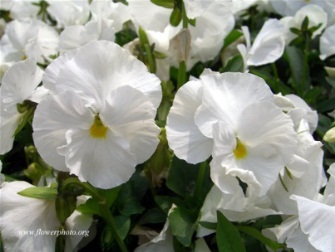 2.Viola wittrockiana ‘Mega Star White with Blotch F1’12 cmbalta ar violetu actiņu1500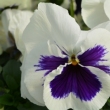 4.Viola wittrockiana ‘Carneval Rose’ vai analoga12 cmrozā500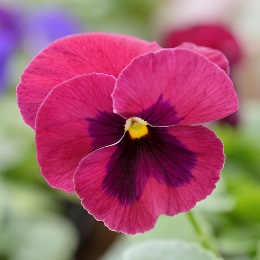 5.Viola x wittrockiana ‘Carneval Orange’ vai analoga12 cmoranža 400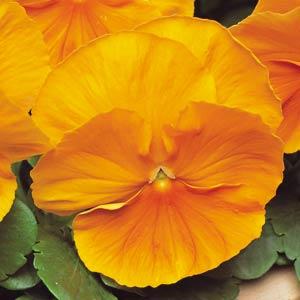 6.Viola wittrockiana ‘Carneval Violet’ vai analoga12 cmvioleta800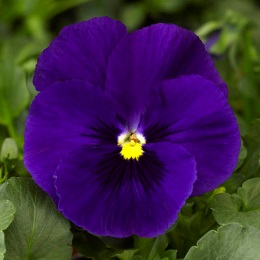 Ragainā (sīkziedu) atraitnīteViola cornuta93007.Viola cornuta‘Twix Snow’ vai analoga10 cm1500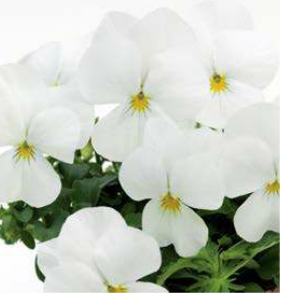 8.Viola cornuta ‘Twix White with Eye F1’10 cm2500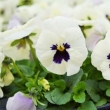 9.Viola cornuta‘Twix White Pink Wing’10 cm1000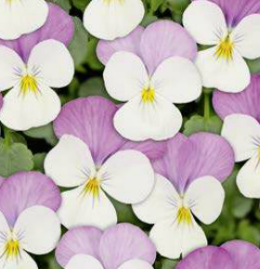 10.Viola cornuta ‘Ice Babies Yellow Pink Wing’10 cm700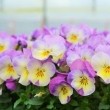 11.Viola cornuta Ice Babies Golden Yellow10 cm1000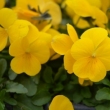 12.Viola cornuta ‘Ice Babies Cream Yellow Lip F1’15 cm1000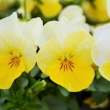 13.Viola cornuta‘Twix Power White Lilac Wing’10 cmbalta ar gaiši violetiem spārniem800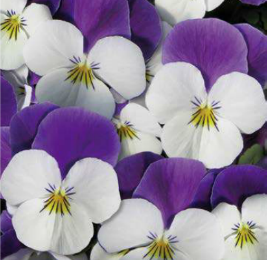 14.Viola cornuta‘Twix Ocean Mix’10 cm800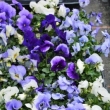 KOPĀ: 14000Kam:Sabiedrībai ar ierobežotu atbildību „Labiekārtošana–D”, 1. Pasažieru iela 6, Daugavpils, LV-5401, LatvijaPretendents vai piegādātāju apvienība:Adrese:Kontaktpersona, tās tālrunis, fakss un e-pasts:Datums:Pretendents vai piegādātāju apvienība Bankas rekvizīti:Nr.p.k.Nosaukums latīniski un latviski, raksturojums (augstums cm, krāsa)AttēlsVienas vienības cena (EUR, bez PVN)DaudzumsIzmaksas kopā (EUR, bez PVN)1.2.3…Kopā:Kopā:Kopā:Kopā:Kopā:PVN __%PVN __%PVN __%PVN __%PVN __%Kopā ar ___% PVNKopā ar ___% PVNKopā ar ___% PVNKopā ar ___% PVNKopā ar ___% PVNParakstsDatums 